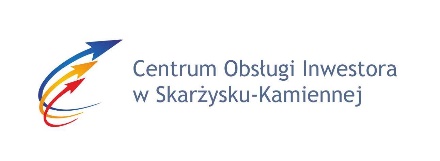 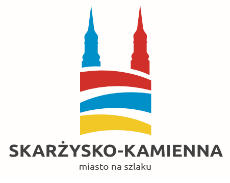 UMOWAnr …/2020zawarta w Skarżysku – Kamiennej w dniu ……………….. 2020 roku pomiędzy: Gminą Skarżysko - Kamienna, z siedzibą w Skarżysku - Kamiennej przy ul. Sikorskiego 18, posiadającą NIP: 6630008207, REGON: 291009870, działającą za pomocą jednostki budżetowej Centrum Obsługi Inwestora w Skarżysku – Kamiennej, z siedzibą przy ul. Legionów 122D w Skarżysku - Kamiennej, działającym na podstawie Statutu nadanego Uchwałą Nr VIII/58/2015 Rady Miasta Skarżyska - Kamiennej z dn. 23 kwietnia 2015 r. ze zm., reprezentowanym przez Pana Sławomira Ciaś – Dyrektora Centrum Obsługi Inwestora w Skarżysku - Kamiennej, na podstawie pełnomocnictwa Prezydenta Miasta Skarżyska – Kamiennej.zwanym dalej „Zamawiającym”,aFirmą ………………, z siedzibą w: …………………………., NIP: …………………………., REGON: …………………………., KRS ………………………….;zwaną dalej „Wykonawcą”.w wyniku wyboru oferty Wykonawcy w postępowaniu o udzielenie zamówienia publicznego przeprowadzonego w trybie art. 4 pkt 8 ustawy z dnia 29 stycznia 2004 r. Prawo zamówień publicznych (Dz. U. z 2017 r. poz. 1579) pn. „Dostarczenie i załadunek pelletu drzewnego klasy A1 do kotłowni w budynku Skarżyskiego Inkubatora Technologicznego w okresie od 1 października 2020 r. do 31 maja 2021 r.” § 1 Postanowienia ogólnePrzedmiotem Umowy jest dostawa i załadunek pelletu drzewnego do kotłowni budynku Skarżyskiego Inkubatora Technologicznego przy ul. Asfaltowej 1a/364 w Skarżysku Kamiennej w okresie od 1 października 2020 r. do 31 maja 2021 r. Zakres rzeczowy przedmiotu Umowy oraz szczegółowe uregulowania dotyczące sposobu jego realizacji określone zostały w załączniku nr 1 do niniejszej Umowy – Szczegółowym Opisie Przedmiotu Zamówienia. Dokument ten stanowi integralną część Umowy.Wykonawca oświadcza, że zapoznał się ze wszystkimi warunkami, które są niezbędne do wykonania przedmiotu Umowy, oświadcza, że posiada wiedzę, uprawnienia i doświadczenie w świadczeniu usług wymienionych w załączniku nr 1 do niniejszej Umowy – Szczegółowym Opisie Przedmiotu Zamówienia – gwarantujące wykonanie Umowy z najwyższą starannością, nadto dysponuje pracownikami, współpracownikami albo współpracuje w realizacji przedmiotu zamówienia z podmiotami dającymi rękojmię należytej realizacji Umowy, a przedmiot Umowy zostanie wykonany zgodnie z zasadami sztuki oraz obowiązującymi przepisami. § 2 Przedmiot Umowy Wykonawca zobowiązuje się do dostawy i załadunku pelletu drzewnego do kotłowni budynku Skarżyskiego Inkubatora Technologicznego przy ul. Asfaltowej 1a/364 w Skarżysku Kamiennej w okresie od 1 października 2020 r. do 31 maja 2021 r. zgodnie ze Szczegółowym Opisem Przedmiotu Zamówienia stanowiącym załącznik nr 1 do niniejszej Umowy, a w szczególności do:Zapewnienia dostaw pelletu drzewnego klasy A1 zgodnie z normą PN-EN ISO 17225-2:2014, (E) o następujących parametrach: kaloryczność nie mniejsza niż 16,5 MJ/kg, średnica 6÷8 mm, długość 3,15 średnic,wilgotność max 10%,gęstość materiału min. 1,12 kg/dm3,zawartość popiołu max. 0,7%.Załadunku pelletu drzewnego do kotłów HDG Bawaria Compact 200 zlokalizowanych w budynku Skarżyskiego Inkubatora Technologicznego położonego przy ul. Asfaltowej 1a/364 w Skarżysku - Kamiennej. Wloty załadunkowe do zasobników kotłów Bawaria Compact 200 znajdują się na dachu kotłowni, na wysokości około 3,5 m od podłoża.Realizując przedmiot Umowy, Wykonawca każdorazowo zobowiązany jest do przestrzegania warunków świadczenia usługi wskazanych w Szczegółowym Opisie Przedmiotu Zamówienia, a ewentualne wątpliwości interpretować na rzecz Zamawiającego. Wykonawca zobowiązuje się do dostarczania pelletu partiami, na podstawie Zleceń Dostawy wystawianych przez Zamawiającego zgodnie z postanowieniami § 3, ust. 1.Wykonawca wyraża zgodę na zmniejszenie faktycznej liczby pelletu wobec pierwotnych założeń przyjętych przez Zamawiającego. W takim przypadku Zamawiający zastrzega sobie prawo do dokonania płatności na rzecz Wykonawcy wyłącznie za pellet faktycznie dostarczony zgodnie z przekazanymi zleceniami dostawy i protokołami odbioru.§ 3Wykonanie usługiDostawa pelletu w okresie od 1 października 2020 r. do 31 maja 2021 r. realizowana będzie w częściach, zgodnie ze Zleceniami Dostawy wystawianymi każdorazowo przez Zamawiającego. Wzór Zlecenia Dostawy stanowi załącznik nr 2 do Umowy.Wykonawca zobowiązuje się do realizacji przedmiotu dostawy w terminie 5 dni roboczych od dnia otrzymania Zlecenia Dostawy.Zlecenia Dostawy przekazywane przez Zamawiającego określają każdorazowo masę pelletu objętego dostawą.Zlecenia Dostawy przekazywane będą drogą elektroniczną, za pomocą poczty e-mail na adres Wykonawcy wskazany w umowie lub doręczane do rąk własnych Wykonawcy.Fakt zrealizowania dostawy przez Wykonawcę będzie każdorazowo poświadczany na protokole odbioru sporządzanym w dwóch egzemplarzach – po jednym dla Wykonawcy i Zamawiającego. Wzór protokołu odbioru stanowi załącznik nr 3 do Umowy.Masa pelletu objęta jednorazowym Zleceniem Dostawy nie będzie przekraczała 20 ton.Dostarczone paliwo powinno każdorazowo spełniać parametry klasy A1 dla pelletu drzewnego zgodnie z normą PN-EN ISO 17225-2:2014, (E). Spełnienie wymogu poświadczane jest przy każdorazowej dostawie pelletu podpisem Wykonawcy składanym na protokole odbioru wystawianym przez Zamawiającego.Zamawiający i Wykonawca ustalają, że za wykonanie dostawy uważa się:prawidłowe wykonanie dostawy bez wad w pełnym zakresie wskazanym w Szczegółowym Opisie Przedmiotu Zamówienia;zaakceptowanie jakości i zakresu dostawy przez Zamawiającego w formie protokołu odbioru.Zamawiający dokonuje akceptacji prawidłowości dostawy w formie protokołu odbioru w ciągu 7 dni od dnia realizacji dostawy przez Wykonawcę.Zamawiający niezwłocznie poinformuje Wykonawcę o stwierdzonych wadach w dostawie i jeżeli będzie to możliwe wezwie do ich usunięcia.Niedotrzymanie terminu wykonania dostawy albo jej nienależyte wykonanie przez Wykonawcę w przypadku, gdy nie będzie możliwości usunięcia wad, będzie rodziło obowiązek zapłaty kar umownych, o których mowa w § 6 Umowy.§ 4Wynagrodzenie WykonawcyStrony ustalają, że cena brutto za 1 tonę pelletu wraz z dostawą wynosi: ……………. zł netto, stawka VAT: …….., kwota VAT …………., tj. …………….zł brutto (słownie złotych: ………………, ……/100). Wynagrodzenie Wykonawcy będzie wypłacane każdorazowo po prawidłowej realizacji dostawy i załadunku partii pelletu, na podstawie protokołu odbioru. Wynagrodzenie zostanie obliczone jako iloczyn faktycznej masy dostarczonej partii paliwa o której mowa w §2 ust. 3 umowy i ceny brutto za tonę paliwa wskazanej w ust. 1. niniejszego paragrafu.Za wykonanie całości przedmiotu Umowy, przy założeniu dostawy pelletu o łącznej masie 100 ton, Wykonawcy przysługuje wynagrodzenie w kwocie nie większej niż …………. zł brutto (słownie: ………………… ………../100).Zamawiający na wykonanie przedmiotu umowy w roku 2020 przeznacza środki finansowe zabezpieczone w swoim budżecie na rok 2020 na ten cel w wysokości 30 000,00 PLN (słownie: trzydzieści tysięcy złotych 00/100) brutto. W przypadku zabezpieczenia w budżecie jednostki na rok 2021 środków niższych niż wynika to z zakresu zamówienia, zakres dostaw paliwa określony w Szczegółowym Opisie Przedmiotu Zamówienia zostanie zmniejszony i dostosowany proporcjonalnie do wysokości środków zabezpieczonych w budżecie na ten cel na rok 2021, na co Wykonawca wyraża zgodę.Wynagrodzenie, o którym mowa w ust. 1 jest stałe i obejmuje wszystkie koszty związane z wykonaniem przedmiotu umowy. Zamawiający nie przewiduje zwiększenia wynagrodzenia Wykonawcy w ramach niniejszej Umowy. Ryzyko polegające na zmianie okoliczności formalno-prawnych skutkujące zmianami kosztów po stronie Wykonawcy ponosi wyłącznie Wykonawca. Podstawą do wystawienia przez Wykonawcę rachunku/faktury VAT będzie zaakceptowany przez Zamawiającego protokół odbioru, o którym mowa w § 3 ust. 5 Umowy. Wykonawca przedłoży Zamawiającemu rachunek/fakturę VAT nie później niż do 14 dnia  następującego po dniu podpisania protokołu odbioru przez Zamawiającego.Wykonawca wystawi Zamawiającemu fakturę VAT w następujący sposób:Nabywca: Gmina Skarżysko - Kamienna,  ul. Sikorskiego 18, Skarżysko – Kamienna 26-110, NIP: 6630008207.Odbiorca: Centrum Obsługi Inwestora w Skarżysku – Kamiennej, ul. Legionów 122D, 26-110 Skarżysko – Kamienna.Zapłata wynagrodzenia zostanie dokonana przez Zamawiającego przelewem na rachunek bankowy Wykonawcy w terminie do 21 dni od dnia dostarczenia Zamawiającemu prawidłowo wystawionego rachunku/faktury VAT. Przez datę zapłaty rozumie się datę złożenia dyspozycji zapłaty przez Zamawiającego.§ 5Odpowiedzialność WykonawcyWykonawca ponosi odpowiedzialność względem Zamawiającego za wyrządzone szkody będące następstwem niewykonania lub nienależytego wykonania zobowiązań objętych niniejszą Umową, oceniane w granicach przewidzianych dla umów starannego działania z uwzględnieniem zawodowego charakteru wykonywanych czynności, w szczególności:Wykonawca przyjmuje odpowiedzialność za wszelkie szkody wyrządzone Zamawiającemu, a także osobom trzecim poprzez niewykonanie bądź nienależyte wykonanie obowiązków wynikających z niniejszej Umowy; odpowiedzialność ta obejmuje również odpowiedzialność za naruszenie dóbr osobistych osób trzecich. Wykonawca odpowiada - jak za własne - za działania bądź zaniechania osób, bądź podmiotów, którymi się posługuje, bądź którym zlecił wykonanie czynności objętych przedmiotem niniejszej Umowy.Jeżeli Zamawiający poniesie szkody w wyniku czynności podjętych przez Wykonawcę, względnie w wyniku zaniechania czynności przez Wykonawcę, Zamawiający ma prawo dochodzić odszkodowania do wysokości poniesionej szkody na zasadach ogólnych, z zastrzeżeniem postanowień § 6 niniejszej Umowy.§ 6Kary umowneZamawiający i Wykonawca ustalają, że obowiązującą formą odszkodowania za niewykonanie lub nienależyte wykonanie przedmiotu Umowy stanowią kary umowne. Wykonawca zapłaci Zamawiającemu kary umowne:w wysokości 3.000,00 zł brutto w przypadku każdorazowego niewykonania lub nienależytego wykonania przedmiotu Umowy, o którym mowa w § 2 ust. 1. Umowy;w wysokości 5.000,00 zł brutto w przypadku odstąpienia od Umowy z przyczyn zależnych od Wykonawcy.Wykonawca wyraża zgodę na potrącenie kar umownych z należnego mu wynagrodzenia. Zamawiający ma prawo dochodzić odszkodowania uzupełniającego na zasadach kodeksu cywilnego, jeżeli szkoda przewyższy wysokość kar umownych.W przypadku odstąpienia od Umowy przez Zamawiającego z przyczyn zależnych od Zamawiającego albo w wyniku działania siły wyższej, Wykonawcy nie przysługują z tego tytułu żadne kary umowne, na co Wykonawca wyraża zgodę .Zamawiający zastrzega sobie prawo odstąpienia od umowy w razie: postawienia w stan likwidacji Wykonawcy;gdy zostanie wydany nakaz zajęcia majątku Wykonawcy;jeżeli Wykonawca nie rozpoczął realizacji przedmiotu zamówienia bez uzasadnionych przyczyn albo nie kontynuuje go, pomimo pisemnego wezwania Zamawiającego;w razie wykonywania przez Wykonawcę Umowy niezgodnie z określonymi w niej istotnymi postanowieniami.§ 7Osoby wyznaczone do kontaktów w sprawie realizacji UmowyOsobą odpowiedzialną za merytoryczną realizację Umowy oraz upoważnioną do podpisania Zleceń Dostawy oraz protokołów odbioru ze strony Zamawiającego jest Dyrektor Centrum Obsługi Inwestora w Skarżysku – Kamiennej, Pan Sławomir Ciaś, tel. 501 484 592,  email: s.cias@coi.skarzysko.pl Osobą odpowiedzialną za realizację Umowy, otrzymywania Zleceń Dostawy oraz upoważnioną do podpisania protokołów odbioru ze strony Wykonawcy jest ………….. tel. …………………, email: …………………Konsultacje robocze pomiędzy Zamawiającym a Wykonawcą, które nie rodzą skutków finansowych ani nie powodują zmiany zakresu rzeczowego Umowy mogą być prowadzone przy wykorzystaniu poczty elektronicznej. Dla skuteczności powiadomienia drugiej Strony konieczne jest uzyskanie potwierdzenia o odczytaniu wiadomości elektronicznej przez adresata. Wszelkie informacje, oświadczenia, uzgodnienia w sprawach dotyczących realizacji usługi, które rodzą skutki finansowe lub powodują zmianę zakresu rzeczowego Umowy przekazywane będą na piśmie i będą podpisywane wyłącznie przez osoby upoważnione zgodnie z regulacjami wewnętrznymi Zamawiającego i Wykonawcy.Doręczanie pism, o których mowa w ust. 4. dokonywane będzie na wskazane w komparycji Umowy adresy Zamawiającego i Wykonawcy. § 8Kontrola realizacji UmowyWykonawca będzie udzielał Zamawiającemu na każde żądanie informacji o sposobie wykonywania Umowy. Wykonawca umożliwi Zamawiającemu na każde żądanie przeprowadzenie kontroli realizacji Umowy zgodnie z warunkami w niej określonymi. § 9Zmiany UmowyZamawiający przewiduje możliwość zmiany postanowień niniejszej Umowy w przypadku gdy:Uległa obniżeniu lub podwyższeniu ustawowa stawka podatku VAT bądź jakakolwiek inna należność publicznoprawna bądź inny prawem określny składnik cenotwórczy wpływający na zobowiązanie pieniężne Zamawiającego. Z przyczyn niezależnych od Zamawiającego albo z przyczyn zależnych od Zamawiającego, których nie mógł on przewidzieć w chwili zawarcia Umowy zaszła konieczność zmiany zakresu przedmiotowego Umowy wskazanego w załączniku nr 1 do Umowy – Szczegółowym Opisie Przedmiotu Zamówienia; W przypadku zmiany postanowień Umowy z powodu przyczyn wskazanych w ust. 1. Wykonawca zobowiązuje się zrealizować przedmiot zamówienia w pełnym zakresie zgodnie z warunkami wskazanymi przez Zamawiającego. Wszelkie istotne zmiany niniejszej Umowy wymagają formy pisemnego aneksu pod rygorem nieważności.§ 10Rozwiązywanie sporówEwentualne spory wynikłe na tle wykonywania niniejszej Umowy Zamawiający i Wykonawca rozstrzygać będą polubownie, a w przypadku braku porozumienia poddadzą pod rozstrzygnięcie sądowi właściwemu rzeczowo i miejscowo dla Zamawiającego.§ 11Zastosowanie Kodeksu CywilnegoW sprawach nieuregulowanych niniejszą umową zastosowanie mają przepisy kodeksu cywilnego.§ 12Postanowienia końcoweUmowa została sporządzona w dwóch jednobrzmiących egzemplarzach, po jednym dla każdej ze stron Umowy.Załączniki:Załącznik nr 1 – Szczegółowy Opis Przedmiotu ZamówieniaZałącznik nr 2 – Zlecenie Dostawy (wzór)Załącznik nr 3 – Protokół odbioru (wzór)Zamawiający	 									Wykonawca……………………………..							   ………..…………………..(imię, nazwisko, podpis, pieczęć)                                                                                                     (imię, nazwisko, podpis, pieczęć) 